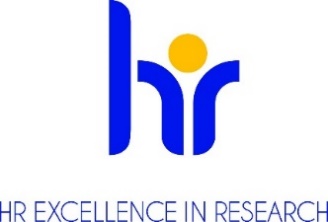 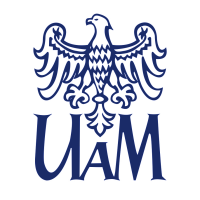 UNIWERSYTET IM. ADAMA MICKIEWICZA W POZNANIUOGŁASZAKONKURSna stanowisko PostDoc (staż podoktorski)
na Wydziale Geografii Społeczno-Ekonomicznej i Gospodarki Przestrzennejw projekcie „ Miasto odporne na stres w warunkach pandemii (Covid-19).”  nr umowy projektowej 2021/41/B/HS4/02471Podstawowe informacjeDyscyplina naukowa (research field): geografia lub geografia społeczno-ekonomiczna i gospodarka przestrzenna, architektura i urbanistyka lub ekonomiaWymiar czasu pracy (job status) (hours per week) i liczba godzin pracy w tygodniu w zadaniowym systemie czasu pracy: pełny etat, 40 godzin w tygodniu w zadaniowym systemie czasu pracyPodstawa nawiązania stosunku pracy i  przewidywany czas zatrudnienia (type of contract): umowa o pracę na czas określony, na okres od  1.10.2024 r. do 31.12.2025 r./15 miesięcyPrzewidywany termin rozpoczęcia pracy (envisaged job starting date): 10.06.2024 r.Miejsce wykonywania pracy (work location): Collegium Geographicum, Zakład Gospodarki Przestrzennej i Projektowania Urbanistycznego, ul. T. Krygowskiego 10, 61-680 PoznańWynagrodzenie miesięczne: ok. 7 700 PLN bruttoTermin, forma i miejsce złożenia aplikacji: (application deadline and how to apply)1 września 2024 roku, godz. 23:00, forma: mail wysłany na adres: lidia.mierzejewska@amu.edu.pl (konieczność powołania się w tytule maila na numer referencyjny konkursu)Wymagane dokumenty (required documents)Zgłoszenie kandydata do konkursu;Curriculum Vitae; Dyplomy lub zaświadczenia wydane przez uczelnie potwierdzające wykształcenie 
i posiadane stopnie lub tytuł naukowy (w przypadku stopni naukowych uzyskanych zagranicą - dokumenty muszą spełniać kryteria równoważności określone w art. 328 ustawy z dnia 20 lipca 2018 roku Prawo o szkolnictwie wyższym i nauce (Dz.U. z 2022 r. poz. 574 z późn. zmianami) Informacja o osiągnięciach badawczych, dydaktycznych i organizacyjnych, w tym:wykaz publikacji,  wykaz projektów badawczych, wykaz wystąpień konferencyjnych,  wykaz prowadzonych zajęć dydaktycznych,  informacja o odbytych szkoleniach, uzyskanych certyfikatach,  informacja o wykonanych raportach, ekspertyzach, informacja o współpracy z ośrodkami naukowymi w kraju i za granicą, Zgoda na przetwarzanie danych osobowych następujacej treści : Zgodnie z art. 6 ust.1 lit a ogólnego rozporządzenia o ochronie danych osobowych z dnia 27 kwietnia 2016 r. (Dz. U. UE L 119/1 z dnia 4 maja 2016 r.) wyrażam zgodę na przetwarzania danych osobowych innych niż: imię, (imiona) i nazwisko; imiona rodziców; data urodzenia; miejsce zamieszkania (adres do korespondencji); wykształcenie; przebieg dotychczasowego zatrudnienia, zawartych w mojej ofercie pracy dla potrzeb aktualnej rekrutacji.";Warunki konkursu określone przez komisję konkursową Określenie kwalifikacji: (researcher profile) zgodnie z wytycznymi Euraxess R 1 naukowiec nieposiadający stopnia doktora 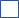  R 2 naukowiec ze stopniem doktora  R 3 samodzielny naukowiec  R 4 doświadczony samodzielny naukowiec Opis oferty pracy (offer description)Rekrutacja na stanowisko post-doc w projekcie: „Miasto odporne na stres w warunkach pandemii (Covid-19).” finansowanym przez NCN OPUS nr 2021/41/B/HS4/02471.Poszukujemy zmotywowanego współpracownika na stanowisko post-doc w Zakładzie Gospodarki Przestrzennej i Projektowania Urbanistycznego, Wydziału Geografii Społeczno-Ekonomicznej i Gospodarki Przestrzennej Uniwersytetu im. Adama Mickiewicza, w projekcie OPUS finansowanym przez NCN. Wybrany kandydat będzie wspierał kierownika projektu w realizacji zadań projektu, w szczególności w zakresie prowadzenia analiz statystycznych i geostatystycznych oraz wizualizacji uzyskanych wyników badań.Praca w przyjaznym, dynamicznym i wspierającym środowisku współpracowników.Wynagrodzenie ok. 7 700 PLN/miesiąc bruttoWymagania i kwalifikacje (requirments and qualifications)Do konkursu mogą przystąpić osoby, spełniające wymogi określone w art. 113 ustawy z dnia 
20 lipca 2018 roku Prawo o szkolnictwie wyższym i nauce (Dz. U. z 2023 poz. 742 z późn. zmianami) oraz spełniające następujące wymagania:stopień naukowy doktora nauk w dyscyplinie geografia lub geografia społeczno-ekonomiczna i gospodarka przestrzenna, architektura i urbanistyka lub ekonomia doświadczenie w pracy dydaktycznej na uczelni wyższej, doskonała znajomość technik komputerowych stosowanych w geografii społeczno-ekonomicznej lub gospodarce przestrzennej, w tym bardzo dobra znajomość programów statystycznych i oprogramowania GIS (ARCGIS lub QGIS), dobra znajomość metod analizy przestrzennej,bardzo dobra znajomość języka angielskiego i dobra języka polskiego, dorobek publikacyjny (preferowane publikacje międzynarodowe), umiejętność pracy w zespole - otwartość, tolerancja, dobra komunikatywność, kandydat musi spełniać kryteria określone w warunkach konkursu NCN OPUS.Dodatkowym atutem będzie:doświadczenie w przygotowaniu i realizacji projektów badawczych finansowanych ze źródeł zewnętrznych, doświadczenie w prezentowaniu wyników badań na krajowych i międzynarodowych konferencjach.Wymagania językowe (required languages)język angielski – wymagany poziom płynnyJęzyk polski – wymagany poziom dobryWymagane doświadczenie badawcze, badawczo-dydaktyczne lub dydaktyczne (required research experience)Vide pkt. IIIBenefity (benefits)atmosfera szacunku i współpracywspieranie pracowników z niepełnosprawnościamielastyczny czas pracydofinansowanie nauki językówdofinansowanie szkoleń i kursówdodatkowe dni wolne na kształcenieubezpieczenia na życieprogram emerytalnyfundusz oszczędnościowo – inwestycyjnypreferencyjne pożyczkidodatkowe świadczenia socjalnedofinansowanie wypoczynkudofinansowanie wakacji dzieci„13” pensjastojaki na roweryKryteria kwalifikacyjne (eligibility criteria) Kompetencje naukowe (udokumentowany dorobek publikacyjny o zasięgu krajowym i międzynarodowym, kierowanie i uczestnictwo w projektach badawczych finansowanych ze źródeł zewnętrznych, udział w konferencjach naukowych krajowych i zagranicznych) - 25 pkt Kompetencje w zakresie technik komputerowych stosowanych w geografii społeczno-ekonomicznej lub gospodarce przestrzennej (udokumentowane certyfikatami lub osiągnięciami) – 25 pkt  Przebieg procesu wyboru (selection process) Rozpoczęcie prac komisji konkursowej nie później niż 14 dni po upływie daty złożenia dokumentów.Ocena formalna złożonych wniosków.  W przypadku braku wymaganych dokumentów, wezwanie do uzupełnienia dokumentacji lub dostarczenia dodatkowych dokumentów.Wyłonienie kandydatów do etapu rozmów.Rozmowa z kandydatami spełniającymi wymogi formalne.Komisja ma prawo wystąpić o sporządzenie recenzji zewnętrznych dorobku kandydatów bądź poprosić kandydatów o przeprowadzenie zajęć dydaktycznych z możliwością ich oceny przez studentów.Inne………………..Ogłoszenie wyników przez przewodniczącego komisji konkursowej oraz poinformowanie kandydatów o rozstrzygnięciu. Informacja zwierać będzie uzasadnienie oraz wskazanie mocnych i słabych stron kandydatów. Wraz z informacją kandydatom odesłane zostaną również złożone dokumentyPerspektywy rozwoju zawodowegoKlauzula informacyjna RODO :Zgodnie z art. 13 ogólnego rozporządzenia o ochronie danych osobowych z dnia 27 kwietnia 2016 r. (Dz. Urz. UE L 119 z 04.05.2016) informujemy, że:Administratorem Pani/Pana danych osobowych jest Uniwersytet im. Adama Mickiewicza  w Poznaniu 
z siedzibą: ul. Henryka Wieniawskiego 1, 61 - 712 Poznań.Administrator danych osobowych wyznaczył Inspektora Ochrony Danych nadzorującego prawidłowość przetwarzania danych osobowych, z którym można skontaktować się za pośrednictwem adresu 
e-mail: iod@amu.edu.pl.Celem przetwarzania Pani/ Pana danych osobowych jest realizacja procesu rekrutacji na wskazane stanowisko pracy.Podstawę prawną do przetwarzania Pani/Pana danych osobowych stanowi Art. 6 ust. 1 lit. a ogólnego rozporządzenia o ochronie danych osobowych z dnia 27 kwietnia 2016 r. oraz  Kodeks Pracy z dnia 
26 czerwca 1974 r. (Dz.U. z 1998r. N21, poz.94 z późn. zm.).Pani/Pana dane osobowe przechowywane będą przez okres 6 miesięcy od zakończenia procesu rekrutacji.Pani/Pana dane osobowe nie będą udostępniane innym podmiotom, za wyjątkiem podmiotów upoważnionych na podstawie przepisów prawa. Dostęp do Pani/Pana danych będą posiadać osoby upoważnione przez Administratora do ich przetwarzania w ramach wykonywania swoich obowiązków służbowych.Posiada Pani/Pan prawo dostępu do treści swoich danych oraz z zastrzeżeniem przepisów prawa, prawo do ich sprostowania, usunięcia, ograniczenia przetwarzania, prawo do przenoszenia danych, prawo do wniesienia sprzeciwu wobec przetwarzania, prawo do cofnięcia zgody w dowolnym momencie.Ma Pani/Pan prawo do wniesienia skargi do organu nadzorczego – Prezesa Urzędu Ochrony Danych Osobowych, ul. Stawki 2, 00 – 193 Warszawa.Podanie danych osobowych jest obligatoryjne w oparciu o przepisy prawa, w pozostałym zakresie jest dobrowolne.Pani/ Pana dane osobowe nie będą przetwarzane w sposób zautomatyzowany i nie będą poddawane profilowaniu.